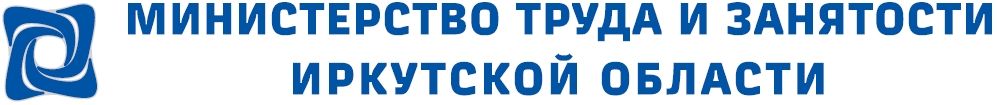 АКТУАЛЬНО! ВНИМАНИЮ  ЖЕНЩИН, ИМЕЮЩИХ ДЕТЕЙ ДОШКОЛЬНОГО ВОЗРАСТА (В ВОЗРАСТЕ ДО 7 ЛЕТ) НЕ СОСТОЯЩИХ В ТРУДОВЫХ ОТНОШЕНИЯХВ соответствии с порядком организации переобучения и повышения квалификации женщин, имеющих детей дошкольного возраста (в возрасте до 7 лет), не состоящих в трудовых отношениях, ОГКУ ЦЗН города Братска осуществляет набор желающих по следующим образовательным программам на 2020 год: «Специалист по маникюру» «Бухгалтер»Для направления на профессиональное обучение необходимо:обращение женщины указанной категории в органы службы занятости по месту жительства;предоставление ими паспорта, документа об образовании, трудовой книжки, свидетельство о рождении ребенка, СНИЛС, ИНН.Для сведения:Образовательная программа составляет от 72 до 480  учебных часов;Выдается документ, подтверждающий полученную квалификацию в соответствии с требованиями Федерального закона от 29.12.2012 № 273-ФЗ «Об образовании в РФ»;В период обучения выплачивается стипендия, равная по величине минимального размера оплаты труда, установленного Федеральным законом «О минимальном размере оплаты труда», увеличенного на районный коэффициент.Если Вас заинтересовала  информация,  обращайтесь в отдел профессионального обучения:г.Братск, ул.Баркова, 43, 2 этаж, каб. № 16Подробная информация по тел. 44-53-70